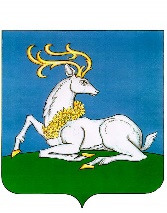 ГЛАВАОДИНЦОВСКОГО ГОРОДСКОГО ОКРУГА МОСКОВСКОЙ ОБЛАСТИПОСТАНОВЛЕНИЕ23.08.2022 № 50-ПГлг. ОдинцовоРуководствуясь Федеральным законом от 06.10.2003  № 131-ФЗ «Об общих принципах организации местного самоуправления в Российской Федерации», Законом Московской области от 30.12.2014 №191/2014-ОЗ «О благоустройстве в Московской области», Методическими рекомендациями по разработке норм и правил по благоустройству территорий муниципальных образований, утвержденными Приказом Министерства регионального развития Российской Федерации от 27.12.2011 № 613,  Уставом Одинцовского городского округа Московской области, Положением о порядке организации и проведения общественных обсуждений или публичных слушаний по вопросам градостроительной деятельности в Одинцовском городском округе Московской области, утвержденным решением Совета депутатов Одинцовского городского округа Московской области от 04.07.2019 № 8/6 (далее-Положение),ПОСТАНОВЛЯю:Назначить в период с 29.08.2022 по 29.09.2022 общественные обсуждения в электронном формате по проекту «О внесении изменений в Правила благоустройства территории Одинцовского городского округа Московской области, утвержденные решением Совета депутатов Одинцовского городского округа Московской области от 27.12.2019 № 11/13» (далее – общественные обсуждения).Назначить Управление благоустройства Администрации Одинцовского городского округа Московской области (Журавлев А.А.) ответственным подразделением Администрации Одинцовского городского округа Московской области по подготовке и проведению общественных обсуждений.Утвердить состав комиссии по подготовке и проведению общественных обсуждений:        Журавлев А.А. – начальник Управления благоустройства Администрации Одинцовского городского округа Московской области;        Григорьев С.Ю. – заместитель Главы Администрации Одинцовского городского округа Московской области;        Малахеева О.В. – начальник отдела защиты прав потребителей управления развития потребительского рынка и услуг Администрации Одинцовского городского округа Московской области. Комиссии по подготовке и проведению общественных обсуждений:        1) обеспечить подготовку и проведение общественных обсуждений в соответствии с требованиями Положения и Постановления Губернатора Московской области от 12.03.2020 №108-ПГ «О введении в Московской области системы предупреждения и ликвидации чрезвычайных ситуация и некоторых мерах по предотвращению распространения новой коронавирусной инфекции (СОVID-19) на территории Московской области»;       2) опубликовать оповещение о начале общественных обсуждений (прилагается) в официальных средствах массовой информации и на официальном сайте Одинцовского городского округа Московской области в сети «Интернет» www.odin.ru; 3) организовать экспозицию и консультирование посетителей по теме общественных обсуждений согласно Приложению к настоящему постановлению;  4) замечания и предложения по теме общественных обсуждений принимаются в порядке и сроки, указанные в Приложении. 5. Опубликовать настоящее постановление в официальных средствах массовой информации и на официальном сайте Одинцовского городского округа Московской области в сети «Интернет».6. Настоящее постановление вступает в силу с даты его официального опубликования. 7. Контроль за исполнением настоящего постановления возложить на заместителя Главы Администрации Одинцовского городского округа Московской области Григорьева С.Ю.Глава Одинцовского городского округа                                                          А.Р. ИвановВерно: начальник общего отдела                                                                     Е.П. КочетковаПриложение к Постановлению Главы Одинцовского городского         округа Московской области                                      от 23.08.2022  № 50-ПГлОповещение о начале общественных обсужденийНа общественные обсуждения в электронном формате представляется проект «О внесении изменений в Правила благоустройства территории Одинцовского городского округа Московской области», утвержденные решением Совета депутатов Одинцовского городского округа Московской области от 27.12.2019 №11/13» (далее – проект решения).Общественные обсуждения проводятся в порядке, установленном статьей 5.1 Градостроительного кодекса Российской Федерации и Положением о порядке организации и проведения общественных обсуждений или публичных слушаний по вопросам градостроительной деятельности в Одинцовском городском округе Московской области, с учетом  Постановления Губернатора Московской области от 12.03.2020 №108-ПГ «О введении в Московской области режима повышенной готовности для органов управления и сил Московской областной системы предупреждения и ликвидации чрезвычайных ситуаций и некоторых мерах по предотвращению распространения новой коронавирусной инфекции (COVID-19) на территории Московской области».Орган, уполномоченный на проведение общественных обсуждений – Администрация Одинцовского городского округа Московской области. Срок проведения общественных обсуждений в электронном формате – с 29.08.2022 по 29.09.2022.Информационные материалы по теме общественных обсуждений будут представлены в период 29.08.2022 по 29.09.2022 на экспозиции в электронном формате на официальном сайте Одинцовского городского округа Московской области в сети «Интернет» www.odin.ru. Консультирование по теме общественных обсуждений будет проводиться 31.08.2022 с 10-00 до 15-30 (перерыв на обед с 13-00 до 13-45) и 07.09.2022 с 10-00 до 15-30 (перерыв на обед с 13-00 до 13-45) по телефону 8(495)181-90-00. При регистрации граждан, желающих проконсультироваться указываются их фамилия, имя, отчество, адрес места жительства и контактный телефон. В период общественных обсуждений в электронном формате участники общественных обсуждений имеют право представить свои предложения 
и замечания в срок с 29.08.2022 по 29.09.2022 по обсуждаемому проекту посредством: электронной почты odin_blago@gmail.com для дальнейшего внесения организатором общественных обсуждений соответствующей записи в книгу учета посетителей экспозиции; официального сайта муниципального образования (в адрес Главы Одинцовского городского округа Московской области на адрес электронной почты: adm@odin.ru/).почтового отправления в адрес Администрации Одинцовского городского округа Московской области.Информационные материалы размещены в официальных средствах массовой информации и на официальном сайте Одинцовского городского округа Московской области в сети «Интернет» www.odin.ru.Начальник
Управления благоустройства	                   			                        А.А. ЖуравлевО назначении  общественных обсуждений 